                                                            					 УТВЕРЖДАЮ                                                  				  заведующий кафедрой                                                                   		______   проф. Ищенко Е.Н.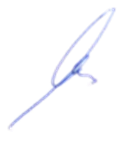 25.01.2024 г.РАСПИСАНИЕ КОНТАКТНОЙ РАБОТЫ(групповые и индивидуальные консультации по дисциплинам, по выполнению курсовых и выпускных квалификационных работ, заданий по практикам и др.)кафедры онтологии и теории познания на 2-й семестр 2023 / 2024 учебного годаФ.И.О.День неделиВремяк.ф.н., ст. преп.  Авакян-Форер А. Г.Понедельник, а. 307/209:40 – 11:20к.к.н.,ст. преп. Алиханова В.Л.Четверг, а. 307/215:10 – 16:40д.ф.н., проф. Арапов А.В.Понедельник, а. 307/113:25 – 15:00преп. Бутко В.Ю.Вторник, а. 307/213:25 – 15:00д.ф.н., доц. Вахренева П.Е.Понедельник, а. 307/208:30 – 10:00преп. Винокурова К.Э.Четверг, а. 307/215:30 – 17:00к.ф.н., ст. преп. Вяткина А.Г.Вторник, а. 307/213:30 - 15:00д.ф.н., доц. Жаров С.Н.Четверг, а. 307/215:10 – 16:40ст. преп. Измайлова А.М.Среда, а. 307/217:00 – 18:30зав. каф. д.ф.н., проф. Ищенко Е.Н.Четверг, а. 307/115:10 – 16:45д.ф.н., проф.- консультант Кравец А.С.Пятница, а. 307/113:30 – 15:00преп. Кулакова А.БПонедельник, а. 307/213:30 – 15:00преп. Лукашова Д.С.Четверг, а. 307/208:00 – 09:30преп. Малик Ю.С.Понедельник, а. 307/211: 30 – 13:00к.ф.н., доц. Пастушкова О.В.Понедельник, а. 307/215:00 – 16:30к.ф.н., ст. преп. Погорельчик А.В.Понедельник, а.307/212:00 – 13:30к.ф.н., доц. Рубцова С.П.Среда, а.307/208:00 – 09:30преп. Соколова А. Ю.Понедельник, а. 307/215:00 - 16:30к.ф.н., доц. Тихонова И.Ю.Вторник, а. 307/209:45 – 11:20